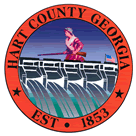 Hart County Board of CommissionersJuly 23, 20135:30 p.m.PRAYER PLEDGE OF ALLEGIANCECALL TO ORDERWELCOMEAPPROVE AGENDAAPPROVE MINUTES OF PREVIOUS MEETING(S)7/9/13 Regular Meeting REMARKS BY INVITED GUESTS, COMMITTEES, AUTHORITIES REPORTS BY CONSTITUTIONAL OFFICERS & DEPARTMENT HEADS’S REPORT CHAIRMAN’S REPORTCOMMISSIONERS’ REPORTSOLD BUSINESSa)  Revisions to Ord. Chpr 66 Art. VIII “Truck Traffic” to add Ginns Pool Road- 2nd Readingb)  Final 2012 Millage Adoption ScheduleNEW BUSINESSFire Department Request to bid Turnout GearFire Department Request to bid PagersB&W Approval Nazmeen Sultana/DBA Nazmeen LLC (AKA M&M Food Mart) Lease Approval Suite D Cade Street Office BuildingContract Approval for Road Safety GrantPUBLIC COMMENT EXECUTIVE SESSION-Personnel & Litigation Update ADJOURNMENT  Hart County Board of CommissionersJuly 23, 20135:30 p.m.The Hart County Board of Commissioner met July 23, 2013 at the Hart County Administrative & Emergency Services Center. Chairman William Myers presided with Commissioners R C Oglesby, Daniel Reyen, Brandon Johnson and Joey Dorsey in attendance. PrayerPrayer was offered by Rev. Brad Goss. Pledge of Allegiance Everyone stood in observance of the Pledge of Allegiance. Call to Order Chairman Myers called the meeting to order. Welcome Chairman Myers welcomed those in attendance. Approve Agenda Commissioner Johnson moved to amend and approve the meeting agenda to include Executive Session – Personnel & Litigation Update. Commissioner Dorsey provided a second to the motion. The motion carried 5-0. Approve Minutes of Previous Meeting(S)7/9/13 Regular Meeting Commissioner Reyen moved to approve the minutes of the July 9, 2013 meeting. Commissioner Dorsey provided a second to the motion. The motion carried 5-0. Remarks By Invited Guests, Committees, Authorities NoneReports By Constitutional Officers & Department HeadsCounty Attorney Walter Gordon reported that the Joint Development Authority members voted to transfer a tract of land to the Hart County Industrial Building Authority for a future economic development project. County Administrator’s Report None Chairman’s Report NoneCommissioners’ Reports None Old Business Revisions to Ord. Chpr 66 Art. VIII “Truck Traffic” to add Ginns Pool Road – 2nd Reading Commissioner Reyen moved to adopt the second reading of the ordinance revision. Commissioner Dorsey provided a second to the motion. The motion carried 5-0. Final 2012 Millage Adoption Schedule County Administrator Jon Caime reported that the 2011 tax millage has been approved by the Department of Revenue and tax bills for final 2009, 2010 and 2011 digests will be issued in the coming weeks. He explained the advertising/public hearings schedule that is required by the State Legislatures in order for the county to proceed with 2012 final millage. Chairman Myers reported that property owners will not have to pay additional taxes for 2012. New Business Fire Department Request to bid Turnout Gear Commissioner Reyen moved to approve the request to bid out the Fire Department Turnout Gear. Commissioner Oglesby provided a second to the motion. The motion carried 5-0. Fire Department Request to bid PagersCommissioner Reyen moved to approve the request to bid out the Fire Department Pagers. Commissioner Oglesby provided a second to the motion. The motion carried 5-0. B&W Approval Nazmeen Sultana/DBA Nazmeen LLC (AKA M&M Food Mart) Commissioner Oglesby moved to approve the beer and wine application. Commissioner Dorsey provided a second to the motion. The motion carried 5-0. Lease Approval Suite D Cade Street Office Building Commissioner Johnson moved to approve the lease agreement for Suite D at the Cade Street complex. Commissioner Dorsey provided a second to the motion. The motion carried 5-0. Contract Approval for Road Safety Grant Commissioner Reyen moved to approve the contract agreement between Hart County and GDOT. Commissioner Dorsey provided a second to the motion. The motion carried 5-0. Public Comment NoneExecutive Session – Personnel & Litigation Update Commissioner Johnson moved to exit into Executive Session to discuss personnel and litigation matters. Commissioner Reyen provided a second to the motion. The motion carried 5-0. With no further action taken during Executive Session, Commissioner Oglesby moved to exit. Commissioner Dorsey provided a second to the motion. The motion carried 5-0. Adjournment Commissioner Oglesby moved to adjourn the meeting. Commissioner Reyen provided a second to the motion. The motion carried 5-0. ---------------------------------------------------------		-----------------------------------------------------------William Myers, Chairman				Lawana Kahn, County Clerk